I hope that you have all been keeping well since we last saw each other. During Easter, make sure that you are reflecting on the events which took place and what this means to Christians. Try to think about the meaning of Easter and remember that Spring is a time for new beginnings and a chance to reflect on ourselves. 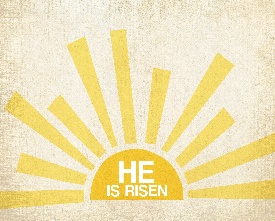 Feel free to tag @stmarysn1 on twitter with any photos/videos of the work you’ve been doing! It would be lovely to see some of your work.Thinking of you all,Miss Williams and Miss Michelle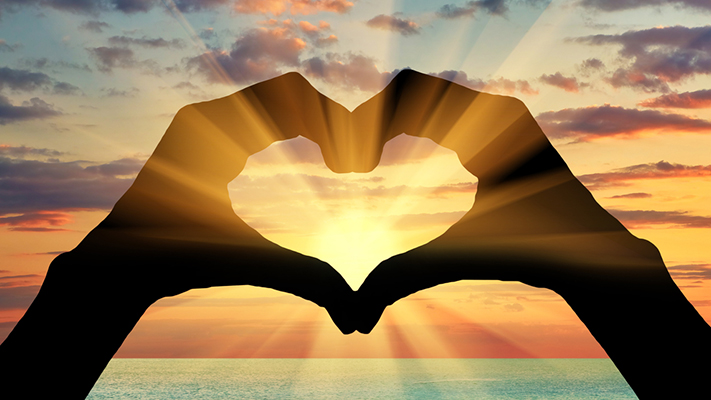 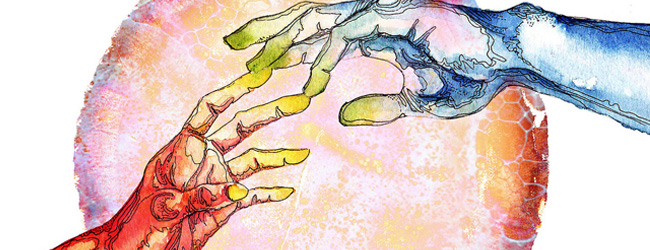 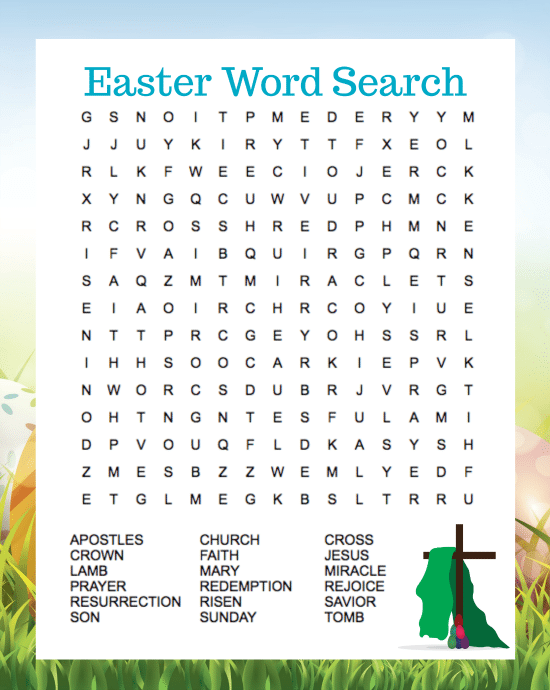 